Document à rendre au plus tard le 20 Juillet 2023 à la mairie. Inscription valable si l’espace famille est créé. 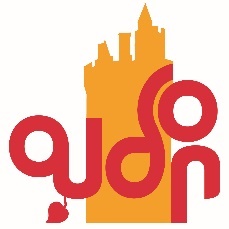                                Fiche d’inscription aux TAP CE1                                            (Temps d’activités péri-éducatives)NOM et PRENOM de l’enfant :  ………………………………………………….                      Les activités sont proposées à l’année et organisées pour que tous les enfants puissent découvrir l’ensemble des activités en respectant les taux d’encadrement en vigueur. La répartition des enfants par activités est organisée par le coordinateur des Temps d’Activités Péri-éducatives selon un planning défini.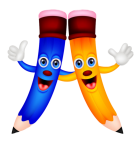 Mon fils/Ma fille participera aux Temps d'Activités Péri-éducatives le lundi de 16h15 à 17h30(*) :Module 1 : Du lundi 11 septembre au lundi 16 octobre 2023 (*) :                                              OUI         NONModule 2 : Du lundi 06 novembre au lundi 18 décembre 2023(*) :                                              OUI         NONModule 3 : Du lundi 08 janvier au lundi 19 février 2024 (*) :                                                OUI         NONModule 4 : Du lundi 11 mars au lundi 15 avril (*) :                                              OUI         NONModule 5 : Du lundi 13 mai au lundi 24 juin (*) :                                              OUI        *Mettez une croix devant votre choix Mon fils/ma fille veut découvrir au cours de l’année scolaire les activités suivantes (*) :
(*) Cocher vos choixNB : Nous vous invitons à cocher les activités choisies pour les 5 modules afin de permettre à vos enfants de profiter de la variété des activités proposées. Ceux qui n’auront pas encore pratiqué les activités seront prioritaires sur les enfants qui souhaitent s’y réinscrire plusieurs fois. Barrer les activités auxquelles votre enfant ne souhaite pas participer et préciser alors celles qu’il souhaite refaire (ex : x2). Nous essaierons de répondre au mieux aux demandes des enfants-Multisport : Développer et maîtriser les capacités motrices de l’enfant à travers des pratiques variées. Découverte de différentes activités sportives individuelles et collectives. Apprendre à s’organiser et à coopérer au sein d’une équipe. Se dépenser et prendre du plaisir dans le sport. -Peinture et dessin : Acquérir des techniques pour pouvoir peindre et dessiner selon son propre choix en fonction de son inspiration. Réaliser des œuvres « à la manière de… ». Expérimenter divers matériaux (gouache ou acrylique, encre à dessiner, pastels gras, feutres et crayons sur des supports différents.-Jeux de société : Découvrir ou redécouvrir des jeux de société : jeux de plateaux classiques (dames, petits chevaux, nain jaune, échecs, loto…) et plus récents, jeux de cartes (rami, bataille, loup garou, mille bornes…), jeux d’adresse (mikado, saut de puce…). Les enfants pourront aussi apporter des jeux de la maison pour les faire découvrir aux autres et avoir le plaisir de les partager et de s’amuser ensemble.-Classiques de la chanson française : Découvrir ou redécouvrir de grands classiques de la chanson française. Avoir le plaisir de chanter ensemble et apprendre à s’écouter.- « Jeux de cour de récréation d’autrefois à aujourd’hui » : Participer à des jeux de cour de récréation en équipe ou en individuel. Activités qui favorisent la coopération et l’entraide ainsi que la motricité (jeux du béret, la tomate…)A 17h30 mon enfant (*) : Personnes autorisées à venir chercher mon enfant :Déplacements (*)J’autorise les services municipaux à accompagner mon enfant sur les lieux d’activités hors de l’école.   Droits à l’image (*)J’autorise les services municipaux à prendre en photo mon enfant dans le cadre des Temps d’Activités Péri-éducatives et à utiliser ces photographies dans les différentes publications de la ville. (*) Mettez une croix devant votre choix Le retour de votre dossier vaut acceptation de sa charte disponible sur le site de la ville ou sur votre espace famille module « règlement(s) intérieur(s) » Ai bien pris connaissance de la charte         A………………………………………, le …………………………          Signatures    LUNDIMultisport Mathieu  Foot modules 1 et 4 Tennis modules 2 et 5  Basket module 3 Multisport Dylan Parkour ou sport émergent M1 Sarbacane M2                    Jeux d’opposition et de coopération M3 Tennis de table M4 Golf, disc golf, foot golf M5 Jeux de cour de récré d’autrefois à aujourd’hui Jeux de société  Peinture et dessin Classiques de la chanson française AUTORISATIONS :  Rentre à son domicile            Rentre     accompagné                                 seul                                                                                                          Accueil périscolaire     NOMPRÉNOMLIEN de PARENTÉTÉLÉPHONE  OUI  NON  OUI  NON